ПЛАН И РАСПОРЕД ПРЕДАВАЊАП1, П2, ...., П15 – Предавање прво, Предавање друго, ..., Предавање петнаесто, Ч - ЧасоваПЛАН ВЈЕЖБИВ1, В2, ...., В15 – Вјежба прва, Вјежба друга, ..., Вјежба петнаеста, ТВ – Теоријска вјежба,ПВ – Практична вјежбаРАСПОРЕД ВЈЕЖБИ                                                                                                                                                                                  ПРЕДМЕТНИ НАСТАВНИК:                                                                                                                                                                            Академик проф. др Миодраг Н. Симовић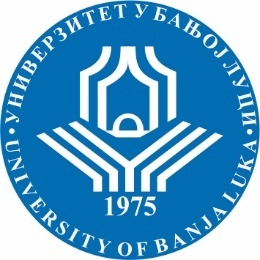 УНИВЕРЗИТЕТ У БАЊОЈ ЛУЦИФАКУЛТЕТ БЕЗБЈЕДНОСНИХ НАУКАБезбједност и криминалистика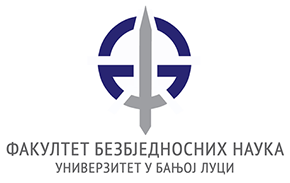 	Школска годинаПредметШифрапредметаСтудијски програмЦиклус студијаГодина студијаСеместарБрој студенатаБрој група за вјежбе2019/2020.Кривично процесно правоБезбједност и криминалистикаПрвиIIIVI2СедмицаПредавањеТематска јединицаДанДатумВријемеМјесто одржавањаЧНаставникIП1Увод у кривично процесно правоПојам и предмет кривичног поступка и кривичног процесног праваПојам кривичног поступка (реалистички појам кривичног поступка, правни појам кривичног поступка, карактеристике кривичног поступка,основне процесне претпоставке, форме кривичног поступка, обим кривичног процесног односа)Циљеви и оправдање кривичног поступкаПојам, предмет и диоба кривичног процесног права (појам кривичног процесног права, предмет кривичног процесног права, диоба кривичног процесног права)Извори кривичног процесног праваИзвори кривичног процесног права уопште (настанак кривичног процесног права,извори јављања кривичног процесног права)Конкретни извори кривичног процесног права Босне и ХерцеговинеИсторија кривичног процесног права Босне и ХерцеговинеКривично процесно право од 1918. године и у Краљевини ЈугославијиКривично процесно право Социјалистичке ЈугославијеКривично процесно право Босне и ХерцеговинеВажење кривичног процесног права	Временско важење кривичног процесног праваПросторно важење кривичног процесног праваВажење кривичног процесног права у погледу лицаВажење кривичног процесног права у погледу предметаОднос кривичног процесног права према осталим гранама права Тумачење кривичног процесног праваСубјекти кривичног поступкаОпшта излагања о процесним субјектимаПојам и врсте процесних субјеката (појам процесних субјеката, врсте процесних субјеката)Међусобни односи процесних субјекатаОсновна процесна начела о процесним субјектима (оптужно или акузаторско начело, истражно или инквизиторско начело и мјешовито начело)Суд	Појам и врсте кривичних судова (појам кривичног суда, врсте кривичних судова уопште, врсте кривичних судова у Босни и Херцеговини)Независност суда и судијаУнутрашње уређење судова (бројни састав суда, учешће грађана у вршењу кривичног правосуђа, субјективна способност судије, конкретна способност судије)Спољашње уређење судова (судске надлежности у кривичним стварима, редовне надлежности, ванредне надлежности, значај, оцјена и сукоб надлежнсти)Субјекти кривичног поступкаСтранке у кривичном поступкуСтраначка способностПроцесна способностПроцесна начела о странкама (начело контрадикторности, начело ne bis in idem)	Тужилац и кривична тужба (појам кривичне тужбе, организовање кривичне тужбе, основна процесна начела која се односе на кривичну тужбу, тужилац, осумњичени, односно оптужени и његова одбрана)Понедјељак 17.02.2020.08,15 – 12,00КК4Проф. др Миодраг Н. СимовићIIП2Споредни процесни субјектиОштећени (појам оштећеног, права и дужности оштећеног)Правно или физичко лицеОрган старатељстваОстали учесници у поступкуЗаступници процесних субјеката (законски заступници, процесни замјеници, пуномоћници)Помоћници (помоћни органи) процесних субјеката (помоћници суда, помоћници процесних странака)Трећа лица у кривичном поступкуПредмет кривичног поступкаПојам и врсте предмета кривичног поступкаКонекситет предмета кривичног поступкаХомогени конекситет (веза кривичних ствари међусобно)Хетерогени конекситет (веза кривичног и некривичног предмета кривичног        поступка) (имовинскоправни захтјев, прејудицијална питања, трошкови кривичног поступка)	Процесне радњеО процесним радњама уопштеОсновна начела кривичног поступка која се односе на форму процесних радњиНачело усмености и начело писменостиНачело јавности (појам, сврха и оправдање, начело јавности у претходном поступку, начело јавности у главном поступку)Начело непосредности (појам и значај, процесне установе за спровођење начела непосредности)Начело процесне економијеНачело лојалности и поштења учесника поступка и сузбијања злоупотребе њихових процесних праваФорма, вријеме и садржина процесних радњиФорма процесних радњи Вријеме процесних радњи (рокови, повраћај у пређашње стање)Садржина процесних радњиПроцесне радњеНеправилне процесне радњеПојам: превентивне мјере и мјере за обезбјеђење вјеродостојности процесних радњи (заклетва, свједоци присутни извођењу процесних радњи, препознавање лица и ствари, суочење, реконструкција догађаја);Мјере за олакшавање поштовања процесних норми;Мјере у погледу неправилних процесних радњи (поправљање неправилних процесних радњи, санкције за неправилне процесне радње)Понедјељак 24.02.2020.08,15 – 12,00КК4Проф. др Миодраг Н. СимовићIIIП3Врсте процесних радњиПроцесне радње доказивања (докази и доказивање уопште, предмет доказивања, чињенице које се у поступку доказују, чињенице које се у поступку не доказују, доказна средства, појам и начин одређивања доказних средстава, недозвољена доказна средства, поступак са доказима, процесна начела која се односе на радње доказивања, поједина доказна средства, испит осумњиченог,	 испитивање свједока, исказ вјештака, увиђај, исправе, индиције)Радње процесне принуде (о радњама процесне принуде уопште и претпоставкама за њихову примјену, врсте принудних процесних радњи, радње процесне принуде према лицима)Посебне истражне радње (појам, врсте, трајање и доказна снага)Радње одлучивања (радње одлучивања и судске одлуке уопште, о пресудама посебно, врсте пресуда, недостаци у пресуди и њихово отклањање, остале процесне радње судаПонедјељак 02.03.2020.08,15 – 12,00КК4Проф. др Миодраг Н. СимовићIVП4Посебни диоПретходни поступакПојам, задатак и обиљежја претходног поступка Истрага	Појам и циљ		Основне карактеристике		Покретање истраге		Спровођење истраге	Судско обезбјеђење доказа	Окончање истраге (обустава истраге, завршетак истраге)Понедјељак 09.03.2020.08,15 – 12,00КК4Проф. др Миодраг Н. СимовићVП5Поступак стављања под оптужбу	Уопште о поступку стављања под оптужбу		Оптужница		Подизање оптужнице и садржина оптужнице		Поступак са оптужницом		Преговарање о окривициПовлачење оптужницеПретходни приговориПонедјељак 16.03.2020.08,15 – 12,00КК4Проф. др Миодраг Н. СимовићVIП6Главни претрес	Појам и задатак главног претреса	Претпоставке за одржавање главног претреса		Руковођење главним претресом		Ток главног претреса (отварање засједања, почетак главног претреса, испит оптуженог, доказни поступак, ријеч странака)Одгађање, прекидање и одлагање главног претресаОдржавање реда на главном претресуДоношење и објављивање пресудеПонедјељак 23.03.2020.08,15 – 12,00КК4Проф. др Миодраг Н. СимовићVIIП7Поступак по правним лијековимаО правним лијековима уопште	Појам, значај и задатак правних лијековаОснови правних лијековаВрсте правних лијековаСубјекти правних лијековаОграничења у побијању одлуке правним лијекомОбим побијања и разматрања одлуке побијане правним лијеком (обим побијања одлуке правним лијеком, обим разматрања одлуке побијане правним лијеком)Дејство правног лијека (деволутивно дејство, суспензивно дејство, екстензивно дејство)Формалности употребе правних лијековаПонедјељак 30.03.2020.08,15 – 12,00КК4Проф. др Миодраг Н. СимовићVIIIП8Редовни правни лијекови	Жалба на пресуду првостепеног суда (појам и основи, поступак по жалби на пресуду пред судом првог степена, поступак по жалби пред другостепеним судом, одлуке другостепеног суда по жалби)Жалба на пресуду другостепеног судаЖалба на рјешењеПонедјељак 06.04.2020.08,15 – 12,00КК4Проф. др Миодраг Н. СимовићIXП9Ванредни правни лијековиЗахтјев за понављање кривичног поступка (појам и врсте понављања кривичног поступка, понављање  кривичног поступка завршеног правноснажним рјешењем, понављање кривичног поступка завршеног правноснажном пресудом, лица овлашћена на подношење захтјева за понављање кривичног поступка, поступак и одлучивање по захтјеву за понављање кривичног поступка)Захтјев за заштиту законитостиПравноснажност и извршност судских одлукаПонедјељак 13.04.2020.08,15 – 12,00КК4Проф. др Миодраг Н. СимовићXП10Посебни кривични поступциО посебним кривичним поступцима уопштеПоступак за издавање казненог налога	Изрицање судске опоменеПонедјељак 20.04.2020.08,15 – 12,00КК4Проф. др Миодраг Н. СимовићXIП11Кривични поступак према малољетницима	О кривичном поступку према малољетницима уопште		Органи поступка према малољетницима		Припремни поступак		Притвор и привремене мјере		Дужност хитног поступања		Окончање припремног поступка		Поступак пред судијом за малољетнике		Жалба против пресуде или рјешења		Ванредни правни лијекови		Надзор суда над спровођењем мјера		Измјена одлуке о васпитним мјерама и обустава њиховог извршења	Поступак против правних лицаПонедјељак 27.04.2020.08,15 – 12,00КК4Проф. др Миодраг Н. СимовићXIIП12Посебни поступциО посебним поступцима уопштеПоступак у случају неурачунљивостиПоступак у случају наступања душевне болестиПоступак за примјену мјере безбједности обавезног лијечења од зависностиИзрицање мјере безбједности одузимања предметаИзрицање мјере одузимања имовинске користиПоступак у случају одузимања незаконито стечене имовинеПоступак опозивања условне осуде због неиспуњавања обавеза одређених у условној осуди Поступак за брисање осудеПоступак за рехабилитацију, односно престанак одређених мјера безбједности и правних посљедица осудеПонедјељак 04.05.2020.08,15 – 12,00КК4Проф. др Миодраг Н. СимовићXIIIП13Поступци за пружање међународне кривичноправне помоћиПојам, значај и правно регулисање међународне кривичноправне помоћиМеђународна кривичноправна помоћ у ужем смислуПоступак за извршење кривичне пресуде иностраног суда	Уступање кривичног гоњења страној држави		Издавање оптужених и осуђених лица (основни појмови о екстрадицији, претпоставке за екстрадицију које утврђује Суд БиХ, претпоставке за екстрадицију које испитује министар правде БиХ, покретање поступка, поступак пред Судом БиХ, одлуке Судом БиХ, одлуке министра правде, транзит преко територије Босне и Херцеговине лица чије издавање тражи једна страна држава од друге, издавање предмета, издавање оптужених и осуђених лица по молби Босне и Херцеговине)Понедјељак 11.05.2020.08,15 – 12,00КК4Проф. др Миодраг Н. СимовићXIVП14Поступак за накнаду штете, рехабилитацију и остваривање других права лица неоправдано осуђених и неосновано лишених слободеО разлозима за постојање посебног поступка за накнаду штете неоправдано осуђеном лицу и лицу неосновано лишеном слободеПојам неоправдано осуђеног лица		Појам лица неосновано лишеног слободе		Насљедници неоправдано осуђеног лица и лица неосновано лишеног слободеПасивна легитимација странке по захтјеву за накнаду штетеВрсте и облици штете која се надокнађује Поступак за накнаду штете	Морална рехабилитација неоправдано осуђеног лица и лица неосновано лишеног слободе  (обавјештавање јавности о неоправданости раније осуде, односно неоснованости лишавања слободе, поништавање уписа неоправдане осуде у казненој евиденцији, посебно право на признавање радног стажа, односно стажа осигурања)Понедјељак 18.05.2020.08,15 – 12,00КК4Проф. др Миодраг Н. СимовићXVП15Поступак за издавање потјернице и објаве Анализа извршења предиспитних обавеза студената током наставе у семестру – овјера уредног похађања наставеПонедјељак 25.05.2020.08,15 – 12,00КК4Проф. др Миодраг Н. СимовићСедмицаВјежбаТип вјежбеТематска јединицаIВ1ТВПојам Кривичног процесног права, субјекти, извори и важење (просторно, временско и важење у односу на лица)Суд (појам и врсте, стварна и мјесна надлежност  и изузеће судија )IIВ2ТВТужилац: права и дужностиIIIВ3ТВОсумњичени (појам и обиљежја, права и дужности, бранилац )Кривичнопроцесне радње (појам, врсте и начела)IVВ4ТВСудске одлуке (појам, врсте и начела судског одлучивања, доношење судских одлука), Начела кривичног поступка (начело правичног поступка, начело законитости, начело  истине, начело легалитета, начело контрадикторности и начело процесне економије)VВ5ТВПосебне истражне радње: извршавање од стране полицијеVIВ6ТВФотографисање лица и узимање отисака прстију Задржавање на лицу мјеста и лишење  слободеVIIВ7ТВПријављивање кривичних дјела и учинилаца (пријава, појам и врсте, садржина пријаве и допуна  пријаве)VIIIВ8ТВПојам, сврха и спровођење истраге, права и дужности овлашћених службених лица у истразиIXВ9ТВСтављање под оптужбу (оптужни акти: појам и врсте)Мјере за обезбјеђење присуства осумњиченог у кривичном поступку (позив, довођење, забрана напуштања боравишта, јемство  и притвор)XВ10ТВВјештачење, увиђај и реконструкција догађајаXIВ11ТВПретресање стана и лица и привремено одузимање предметаXIIВ12ТВРадње доказивања: испитивање осумњиченог и саслушање свједокаДиректно, унакрсно и допунско испитивање  на главном претресуXIIIВ13ТВРедовни правни лијекови (жалба  на пресуду суда првог степена, садржина жалбе, основи због којих се пресуда може побијати, поступак по жалби и одлуке другостепеног суда по жалби)XIVВ14ТВВанредни правни лијекови (захтјев за понављање кривичног поступка)Поступак за примјену мјера безбједности, поступак за доношење одлука о брисању осуде и поступак за доношење одлуке о престанку мјера безбједности и правних посљедица осуде Поступак за остваривање права неоправдано осуђених лица и лица неосновано лишених слободе, поступци за пружање међународне кривичноправне помоћи (екстрадиција)XVВ15ТВПосебни кривични поступци (поступак за издавање казненог налога, поступак за кажњавање правних лица и поступак према малољетницима)ГрупаДанВријемеМјесто одржавањаЧСарадникГ1Уторак12,15-14,00КК12Виши асистент мр Драгана ВасиљевићГ2Сриједа 09,15-11,00КК22Виши асистент мр Драгана Васиљевић